Сабақтың тақырыбы: Қатты денелердегі қысымСабақтың тақырыбы: Қатты денелердегі қысымСабақтың тақырыбы: Қатты денелердегі қысымСЫНЫП:  7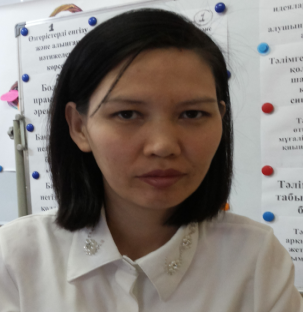 СЫНЫП:  7Қатысқан оқушылар  саны:  22Мұғлім: №3 орта мектептің физика пәні мұғлімі Шамгулова Меруерт АдиловнаСабақ негізделген оқу мақсаттарыСабақ негізделген оқу мақсаттары7.3.1.2 – қысымның физикалық мағынасын түсіндіру және өзгерту әдістерін сипаттау; 7.3.1.3 – есептер шығаруда қатты дененің қысымының формуласын қолдануСабақ  нәтижесі:Сабақ  нәтижесі:Қысымның физикалық мағынасын түсінеді, өзгерту әдісін сипаттайды, есептер шығаруда қатты дененің қысымының формуласын қолданады.Бағалау  критерийіБағалау  критерийі1.      Қысымның анықтамасын2.      Шаманы белгіліп беру3.      Шаманың формуласын түрлендіру4.      Өлшем бірліктер, еселік бірліктерТілдік құзіреттілікТілдік құзіреттілікҚатты денелердегі қысымҚұндылықтарға баулуҚұндылықтарға баулу Индустрияландыру мен инновацияларға негізделген экономикалық өсу құндылығын   білімін арттыру.Қысым ұғымын өз бетімен оқып үйреніп және оны есептер шығаруда пайдалана отырып, топпен  еңбек етуді бойына сіңіру.РесурстарРесурстарОқулық, суреттер, топқа бөлуге арналған кеспе қағаздар  және  әртүрлі  заттар, топтық тапсырмалар, кері байланыс, стикер.Әдіс-тәсілдерӘдіс-тәсілдерСұрақ-жауап, әңгімелеу, түсіндіру, ойын, көрнекілік. Рефлексия.Пәнаралық байланысПәнаралық байланысМатематика, қазақ тілі. Алдыңғы оқуАлдыңғы оқуГаздардың сұйықтар және қатты денелердің молекулалық құрылымыСабақтың жоспарыСабақтың жоспарыСабақтың жоспарыЖоспарланған уақытСабақ барысы :Сабақ барысы :Басталуы3  минутСәлемдесу. р, Па, F, S қағаздарын суыру арқылы 4 топқа бөлемінСәлемдесу. р, Па, F, S қағаздарын суыру арқылы 4 топқа бөлемінБілу5 минутПиза тапсырмасыНеге шөл далада аттан гөрі түйемен жүрген ыңғайлы? ( түйенің табаны жалпақ болғандықтан ол құмға батпайды. Түйе ауыр болғанымен ауданы аттың тұяғының ауданынан жалпақ болғандықтан түсіретін қысымы аз)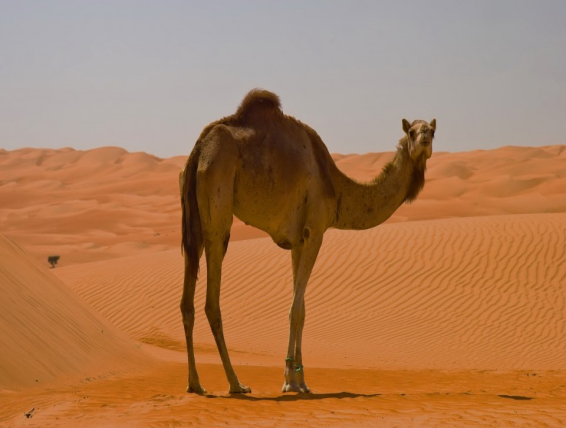 Қасқыр мен киіктің массалары жуық шамамен бірдей. Қасқырдың жерге түсіретін қысымы 16 кПа, ал киіктікі 50 кПа. Қасқырдың табанының ауданы үлкен бе, әлде киіктің тұяғының  ауданы үлкен бе?  (қасқырдың табан ауданы үлкен)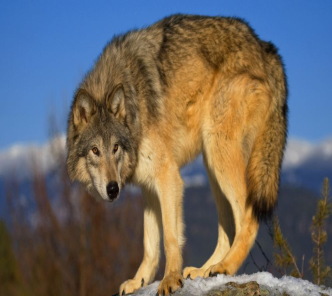 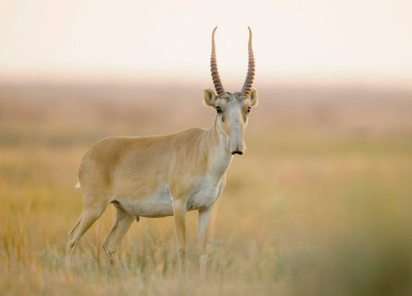 Неліктен орындықта қатты да, киіз үйде көрпешеге отырған жұмсақ болып сезіледі?( орындықта отырғанда біз аз ауданда отырамыз. Ал жұмсақ жерде отырғанда үлкен ауданда отырамыз да қысым аз түседі)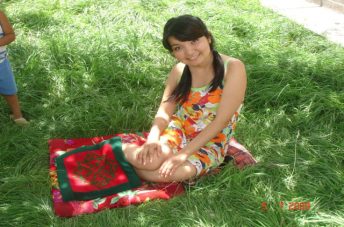 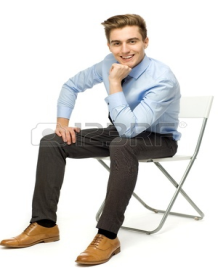 Пиза тапсырмасыНеге шөл далада аттан гөрі түйемен жүрген ыңғайлы? ( түйенің табаны жалпақ болғандықтан ол құмға батпайды. Түйе ауыр болғанымен ауданы аттың тұяғының ауданынан жалпақ болғандықтан түсіретін қысымы аз)Қасқыр мен киіктің массалары жуық шамамен бірдей. Қасқырдың жерге түсіретін қысымы 16 кПа, ал киіктікі 50 кПа. Қасқырдың табанының ауданы үлкен бе, әлде киіктің тұяғының  ауданы үлкен бе?  (қасқырдың табан ауданы үлкен)Неліктен орындықта қатты да, киіз үйде көрпешеге отырған жұмсақ болып сезіледі?( орындықта отырғанда біз аз ауданда отырамыз. Ал жұмсақ жерде отырғанда үлкен ауданда отырамыз да қысым аз түседі)Түсіну10 минутhttps://bilimland.kz/kk/courses/physics-kk/fizika-negizi/qysym/lesson/qysym видеороликті ағылшын және қазақша қарау, не көрді талдауФормула, өлшем бірлік слайд арқылы көрсетіледі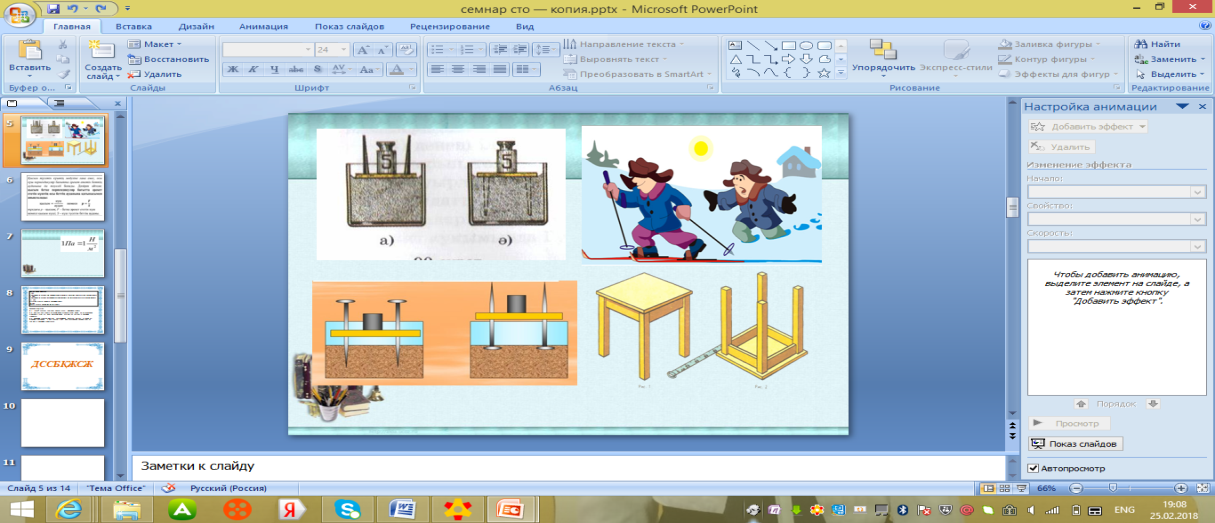 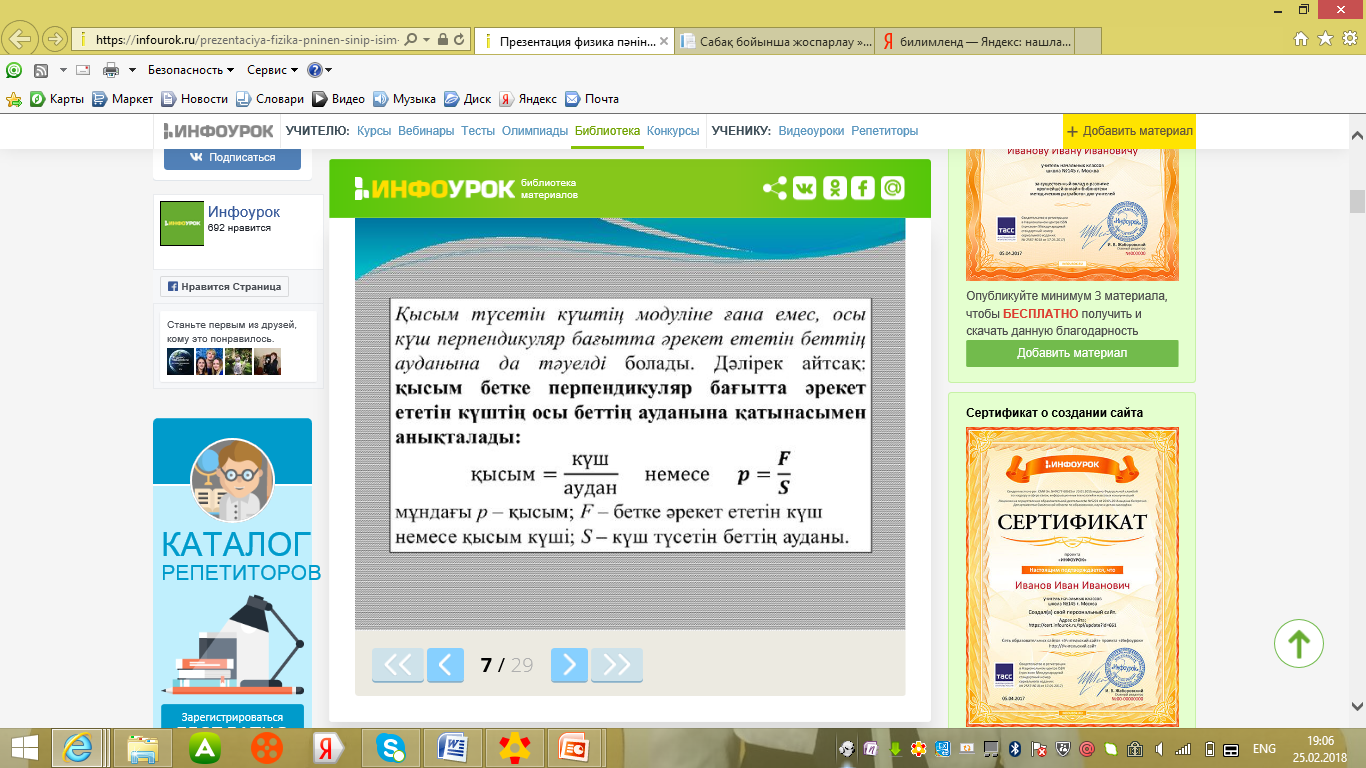 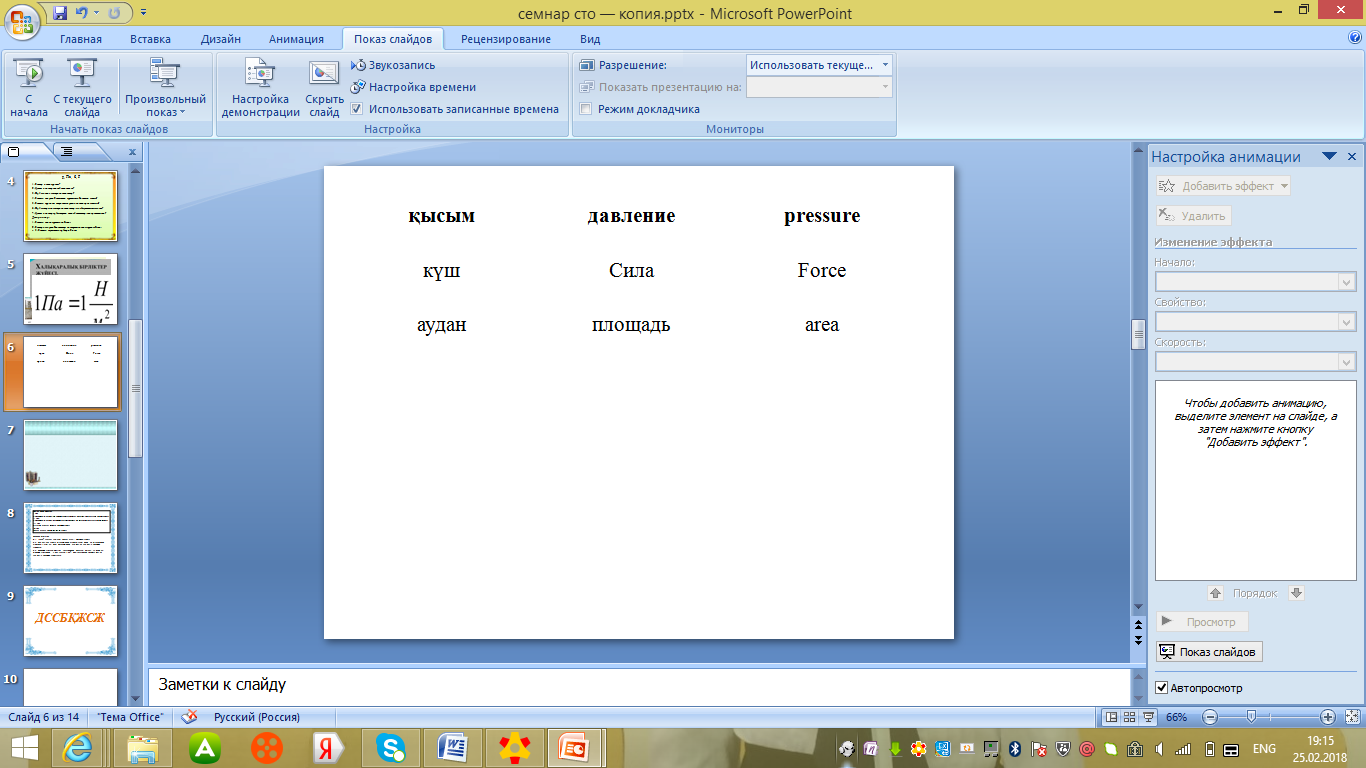 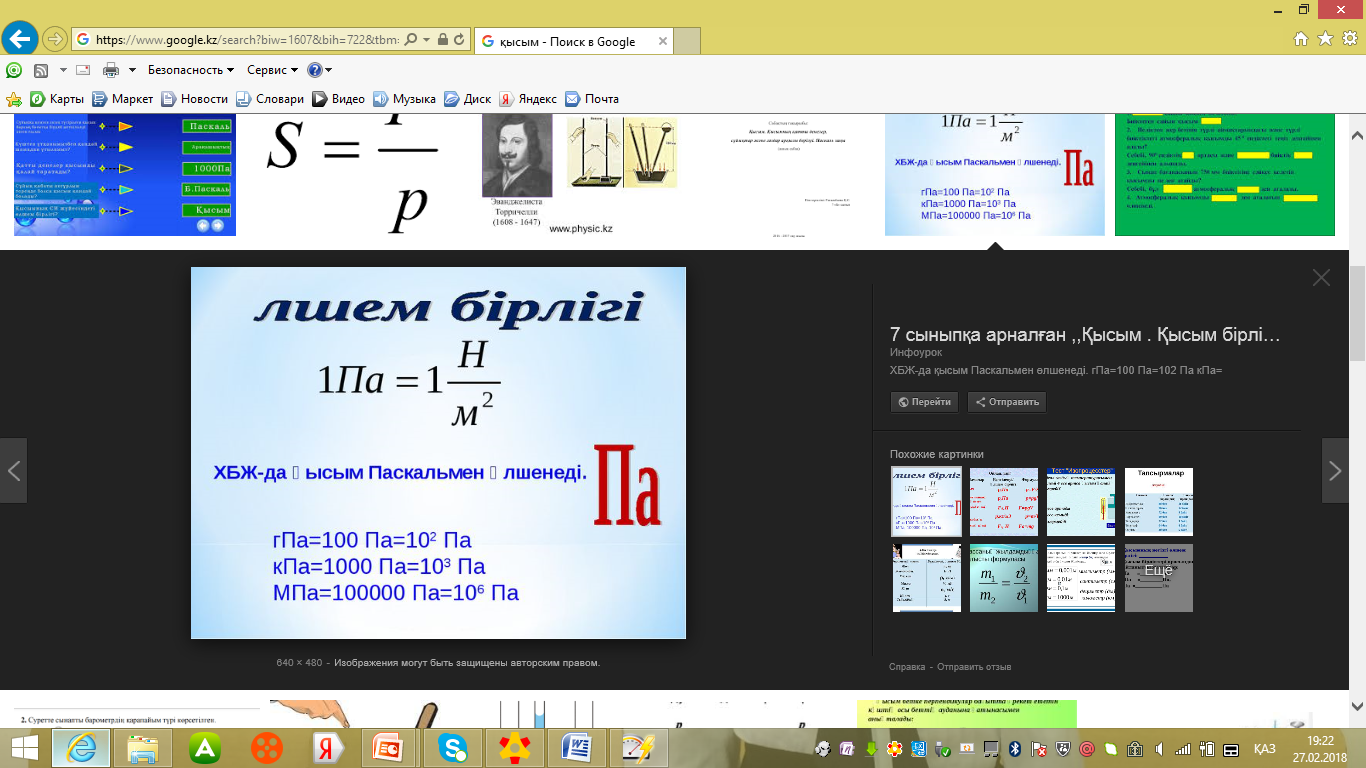 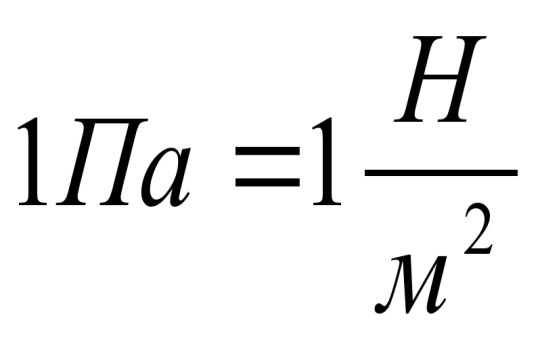 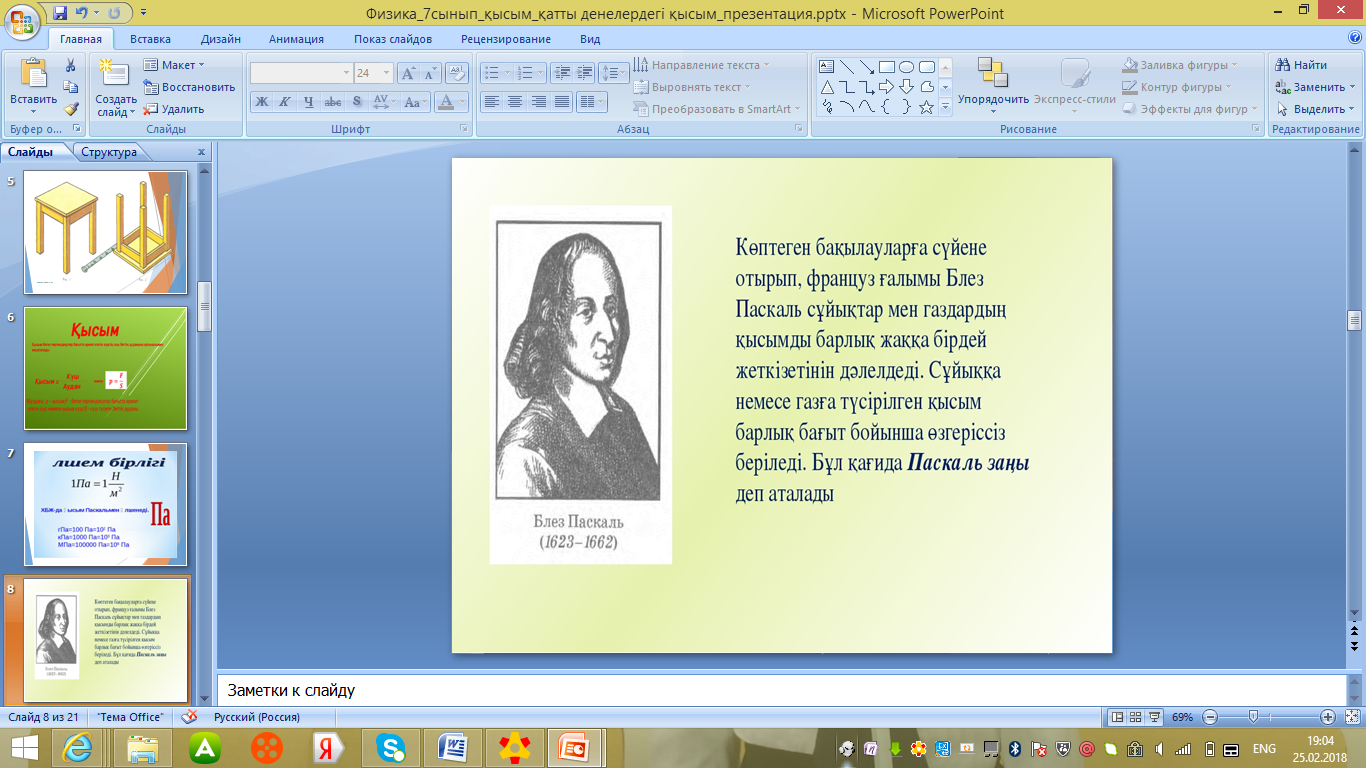 https://bilimland.kz/kk/courses/physics-kk/fizika-negizi/qysym/lesson/qysym видеороликті ағылшын және қазақша қарау, не көрді талдауФормула, өлшем бірлік слайд арқылы көрсетіледіҚолдану10 минут4.1. 100см2 ауданға 50Н күш әрекет етеді. Қысымды анықта4.2. Қар үстінде тұрған шаңғышының салмағы 780Н. Оның әр шаңғысының ұзындығы 1,95м, ені 6см. Шаңғышының қар бетіне түсіретін қысымын табыңдар.4.3. Шынжыр табанды ДТ-75М тракторының массасы 6610кг, ал оның екі шынжыр табанының тіреу ауданы 1,4м2. Осы трактордың топырақ бетіне түсіретін қысымын анықтаңдар4.1. 100см2 ауданға 50Н күш әрекет етеді. Қысымды анықта4.2. Қар үстінде тұрған шаңғышының салмағы 780Н. Оның әр шаңғысының ұзындығы 1,95м, ені 6см. Шаңғышының қар бетіне түсіретін қысымын табыңдар.4.3. Шынжыр табанды ДТ-75М тракторының массасы 6610кг, ал оның екі шынжыр табанының тіреу ауданы 1,4м2. Осы трактордың топырақ бетіне түсіретін қысымын анықтаңдарТалдау3 минутSWOT талдауSWOT талдауЖинақтау5 минутhttps://quizizz.com/join?gc=282257 тест арқылы оқушылар білімін жинақтауhttps://quizizz.com/join?gc=282257 тест арқылы оқушылар білімін жинақтауБағалау2 минут Қысым маңызы қаншалықты екенін тұжырымдайды. Қысым маңызы қаншалықты екенін тұжырымдайды.Бағалау 1 минутКері байланыс1 минут«Білім қоржыны» кері байланысСөмке –өзіммен бірге алып жүремінЕттартқыш –керегін аламынҚоқыс жәшігі –керек емес«Білім қоржыны» кері байланысСөмке –өзіммен бірге алып жүремінЕттартқыш –керегін аламынҚоқыс жәшігі –керек емесҚосымша ақпаратҚосымша ақпаратСаралау – Сіз қосымшакөмек көрсетуді қалайжоспарлайсыз? Сізқабілеті жоғарыоқушыларға тапсырманыкүрделендіруді қалайжоспарлайсыз?Бағалау - Оқушылардыңүйренгенін тексерудіқалай жоспарлайсыз?РефлексияСабақ / оқу мақсаттары шынайы ма?Иа Бүгін оқушылар не білді?Қысым, формуласы, өлшем бірлігі туралы білдіСыныптағы ахуал қандай болды?Өте ұйымшылМен жоспарлаған саралау шараларытиімді болды ма?Иа, әсіресе пиза тапсырмасыМен берілген уақыт ішіндеүлгердім бе? Үлгердім, оқушылар өте белсендіМен өз жоспарыма қандай түзетулеренгіздім жəне неліктен?Есептер шығаруды оңайырақ қылдым, себебі, физика курсын жаңа бастап жатырТөмендегі бос ұяшыққа сабақ туралы өз пікіріңізді жазыңыз.Сол ұяшықтағы Сіздің сабағыңыздың тақырыбына сəйкескелетін сұрақтарға жауап беріңіз.Қорытынды бағамдауҚандай екі нəрсе табысты болды (оқытуды да, оқуды да ескеріңіз)?1: Пиза тапсырмасы табысты болды. (оқушылар сын тұрғысынан ойлай білді)2: SWOT талдау табысты болдыҚандай екі нəрсе сабақты жақсарта алды (оқытуды да, оқуды да ескеріңіз)?1:Билимланд сайты сабақты жақсарта алды 2: Видео роликтер оқушыларды қызықтыра білдіСабақ барысында мен сынып немесе жекелеген оқушылар туралы менің келесі сабағымды жетілдіруге көмектесетін не білдім?Блум таксаномиясы сабақты жетілдіруге көмектесе аладыҚорытынды бағамдауҚандай екі нəрсе табысты болды (оқытуды да, оқуды да ескеріңіз)?1: Пиза тапсырмасы табысты болды. (оқушылар сын тұрғысынан ойлай білді)2: SWOT талдау табысты болдыҚандай екі нəрсе сабақты жақсарта алды (оқытуды да, оқуды да ескеріңіз)?1:Билимланд сайты сабақты жақсарта алды 2: Видео роликтер оқушыларды қызықтыра білдіСабақ барысында мен сынып немесе жекелеген оқушылар туралы менің келесі сабағымды жетілдіруге көмектесетін не білдім?Блум таксаномиясы сабақты жетілдіруге көмектесе алады